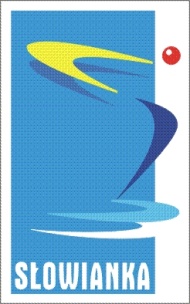 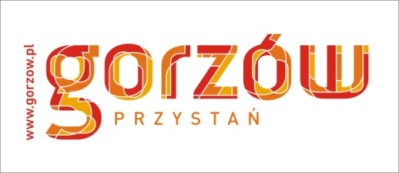 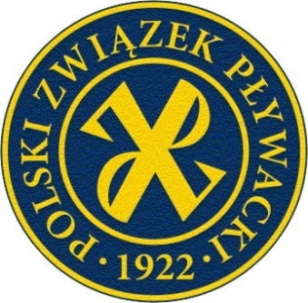 MIĘDZYWOJEWÓDZKIE DRUŻYNOWE MISTRZOSTWAMŁODZIKÓW – 13 LATII RUNDA GORZÓW WLKP .Pod patronatem:Prezydenta Miasta Gorzowa Wlkp. Jacka Wójcickiego ZAKWATEROWANIE I WYŻYWIENIE 	Organizator zapewnia noclegi i wyżywienie od kolacji w dniu 17.06.2016 r. do obiadu w dniu 19.06.2016 r. Miejsca zakwaterowania i wyżywienia w cenie za dobę z wyżywieniem za osobę:- Hotel „Mieszko”  ul. Kosynierów Gdyńskich	150 zł  (pok. 1,2,3 osobowe)-Hotel  „Gorzów” ul. Walczaka	145 zł (pok. 2,3,4 osobowe) - Hotel „Azyl” ul. Chopina	120 zł (pok. 2,3 osobowe)- Motel „Pintal” os. Bermudy Wawrów	125 zł (pok. 2,4 osobowe) – w motelu będzie impreza weselna- Dom Studenta „DeSant”  ul. Piłsudskiego90 zł (pok. 2-3 osobowe) - standard studenckiZe względu na ograniczoną ilość miejsc w hotelach o miejscu zakwaterowania decyduje kolejność zgłoszeń.Zamówienia na zakwaterowanie i wyżywienie (na załączonym druku) należy przesłać do dnia 05.06.2016 r. na adres :Centrum Sportowo-Rehabilitacyjne „Słowianka” Sp. z o.o.ul. Słowiańska 1466 – 400 Gorzów Wlkp.faks: 95 7338502email: rezerwacja13@slowianka.pl kontakt telefoniczny: 95 7338512W zamówieniu prosimy podać preferowane miejsce zakwaterowania, oraz obowiązkowo numer telefonu kontaktowego do osoby odpowiedzialnej za zamówienie.Zamówienia bez numeru telefonu kontaktowego nie zostaną uwzględnione.Ewentualne korekty zamówienia przyjmowane będą do dnia  10.06.2016 r. Po tym terminie opłaty pobierane będą zgodnie z zamówieniem.W dniu wyjazdu – 19.06.2016 r. pokoje hotelowe należy opuścić do godz.15.00 – hotel zapewni miejsce do przechowania bagażu do godzin późniejszych.Wszystkie świadczenia płatne gotówką w dniu przyjazdu w biurze zawodów.Opłaty za zakwaterowanie i wyżywienie pobierane będą w biurze zawodów w CSR „Słowianka” w dniu 18.06.2016r. od godz. 10.00.Istnieje możliwość płatności przelewem po  wcześniejszym uzgodnieniu z CSR „Słowianka”.Wpłata musi być zaksięgowana na rachunku CSR „Słowianka” najpóźniej 17.06.2016 r.pieczęć klubu               ZAMÓWIENIE ZAKWATEROWANIA I WYŻYWIENIAMiędzywojewódzkie Drużynowe Mistrzostwa Polski 
                   Młodzików 13 lat                      Gorzów Wlkp. 18-19.06.2016r.Nazwa Klubu			..........................................................................................................................................................Preferowane miejsce zakwaterowania ..................................................................................................................................Telefon kontaktowy zamawiającego   …................................................................................................................................1. Zamówienia wyżywienia (wpisać liczbę posiłków)2. Zamówienie na zakwaterowanie (wpisać liczbę osób)Zamawiam listę startową (odpłatność 10 zł) (proszę postawić krzyżyk) Zamawiam komplet wyników (odpłatność 20 zł) (proszę postawić krzyżyk)  ........................................................................                                                        ........................................................................                               Główny Księgowy				                                        Prezes//Dyrektor  KlubuDzieńŚniadanieObiadKolacja17.06.2015 (piątek)18.06.2016 (sobota)   19.06.2016 (niedziela)RAZEMDzieńZawodnicyZawodnicyTrenerzyTrenerzyRAZEMDzieńKMKMRAZEM17/18.06.2016 (piątek/sobota)18/19.06.2016  (sobota/niedziela)Ogółem